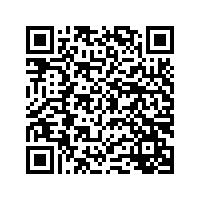 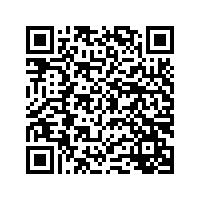 ФЕДЕРАЛЬНАЯ СЛУЖБА ПО НАДЗОРУ В СФЕРЕ СВЯЗИ,
ИНФОРМАЦИОННЫХ ТЕХНОЛОГИЙ И МАССОВЫХ
КОММУНИКАЦИЙВыпискаиз реестра лицензий в области связи по состоянию на Статус лицензии:Регистрационный номер лицензии:Дата предоставления лицензии:Полное и (в случае, если имеется) сокращенное наименование, в том числе фирменное наименование, и организационно-правовая форма юридического лица, адрес его места нахождения, государственный регистрационный номер записи о создании юридического лица, номер телефона, адрес электронной почты:Адреса мест осуществления лицензируемого вида деятельности:Лицензируемый вид деятельности с указанием выполняемых работ, оказываемых услуг, составляющих лицензируемый вид деятельности:Номер и дата приказа (распоряжения) лицензирующего органа о предоставлении лицензии:Срок действия лицензии:Лицензионные требования лицензии № Л030-00114-77/00069800 приведены в приложении, являющемся неотъемлемой частью выписки из реестра лицензий.Выписка носит информационный характер, после ее составления в реестр лицензий могли быть внесены изменения.действующаяЛ030-00114-77/00069800 (№ 172015, присвоенный до 01.03.2022)“26” февраля 2019 г.ОБЩЕСТВО С ОГРАНИЧЕННОЙ ОТВЕТСТВЕННОСТЬЮ "ОРАНЖ БИЗНЕС СЕРВИСЕЗ" (ООО "ОРАНЖ БИЗНЕС СЕРВИСЕЗ"); адрес местонахождения: 107031, Г.Москва, УЛ. ПЕТРОВКА, Д. 15/13, СТР. 5, ЭТ 1 ПОМ I КОМ 22-32; ОГРН: 1037710010964; телефон: +7 (919) 998-12-28; адрес электронной почты: victoriya.kovaleva@orange.comИдентификационный номер налогоплательщика:7710456087Территория оказания услуг связи указана в приложении.Услуги внутризоновой телефонной связи№ 383-рчс от “21” июля 2023 г.с “28” ноября 2018 г. до “28” ноября 2028 г.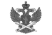 Документ подписан электронной подписью в системе электронного документооборота РоскомнадзораСВЕДЕНИЯ О СЕРТИФИКАТЕ ЭПСВЕДЕНИЯ О СЕРТИФИКАТЕ ЭПСертификатВладелецДействителен